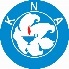 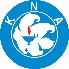 　　　　　　　　　　　　　　　　　　　　　　　　　　　　　　　　　　　　　申込み日　　2024年　　　月　　　日  【依頼者情報】　　【感染予防対策訪問相談内容について】　　　1　訪問日　　＊訪問相談日程につきましては、準備等の関係もありますので、余裕を持った計画案をお願い致します。　２　どういった内容をご希望されますか？（理由も教えて下さい）　　　３　他にご意見やご要望はありますか？　　　　　　　　　　　　 依頼書受領後、こちらからご連絡し、詳細を打合せいたします。　　　　　　　　　　　　＊先にお電話いただいても構いません。　お気軽にどうぞ施設名住所（所在地）〒〒〒代表者職位：氏名：氏名：担当者部署：氏名：氏名：電話番号内線：FAX番号Eメールアドレス施設内に神奈川県看護協会　会員の方がいる場合は、会員氏名を1名ご記入下さい　　　　　　　　　　氏名：　　　　　　　　　　　　　　　　　　　　　　　　　　　施設内に神奈川県看護協会　会員の方がいる場合は、会員氏名を1名ご記入下さい　　　　　　　　　　氏名：　　　　　　　　　　　　　　　　　　　　　　　　　　　施設内に神奈川県看護協会　会員の方がいる場合は、会員氏名を1名ご記入下さい　　　　　　　　　　氏名：　　　　　　　　　　　　　　　　　　　　　　　　　　　施設内に神奈川県看護協会　会員の方がいる場合は、会員氏名を1名ご記入下さい　　　　　　　　　　氏名：　　　　　　　　　　　　　　　　　　　　　　　　　　　第1希望2024年　　　月　　　日（　　 　）　（　　  　：　　  ～　   　：　　  ）　第2希望2024年　　　月　　　日（　　 　）　（　　  　：　　  ～　   　：　　  ）　